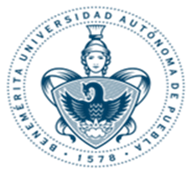 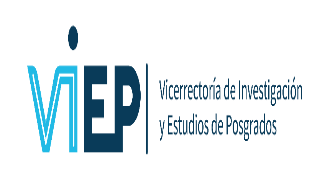 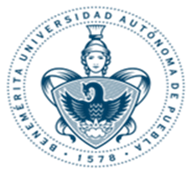 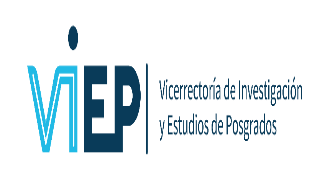 Proyectos de Investigación 2021FORMATO SOLICITUD DE RECURSOS (BECAS)Nombre y Firma del Responsable del ProyectoVo. Bo. José Ramón Eguibar Cuenca Director de InvestigaciónDGI/crm*Fecha:Clave y Titulo del Proyecto:Emitir cheque a nombre de:Emitir cheque a nombre de:Por un monto MENSUAL (anotar expresamente el importe a pagar por mes):Por un monto MENSUAL (anotar expresamente el importe a pagar por mes):Periodo de Pago (anotar expresamente que meses se programarán):Periodo de Pago (anotar expresamente que meses se programarán):No. de Matrícula :No. de Matrícula :A que programa pertenece:  Maestría  (   )  Doctorado   (    )A que programa pertenece:  Maestría  (   )  Doctorado   (    )Los soportes que adjunto son copias de: Kárdex  actualizado (impresión no mayor a 30 días) Copia I.F.E. firmadaCopia C.U.R.P.Comprobante de domicilio  Los soportes que adjunto son copias de: Kárdex  actualizado (impresión no mayor a 30 días) Copia I.F.E. firmadaCopia C.U.R.P.Comprobante de domicilio  En el caso de los que tengan su kardex al 100% deberán presentar carta de aceptación de protocolo de tesis emitida por la instancia oficial de su Unidad Académica (que puede ser Director, Secretario Académico, Secretario de Investigación y Estudios de Posgrado o Coordinador de Posgrado respectivo  (quien para dichos efectos lo emita en la correspondiente unidad académica)En el caso de los que tengan su kardex al 100% deberán presentar carta de aceptación de protocolo de tesis emitida por la instancia oficial de su Unidad Académica (que puede ser Director, Secretario Académico, Secretario de Investigación y Estudios de Posgrado o Coordinador de Posgrado respectivo  (quien para dichos efectos lo emita en la correspondiente unidad académica)